УТВЕРЖДАЮ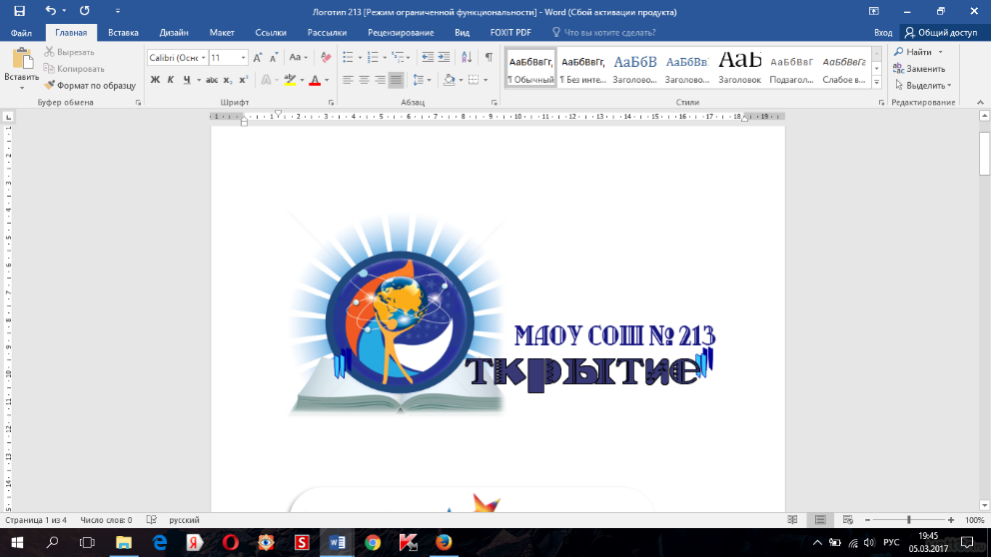 Директор МАОУ СОШ № 213 "Открытие"А.Д. ШмаковаРасписание занятий подготовительных курсов (2018-2019 учебный год)«Адаптация детей 5-6- летнего возраста к условиям школьной жизни»№ФИО преподавателядень неделизанятиевремякабинетГруппа № 1Квашнина Лариса НиколаевнавторникПо дороге к Азбуке18.00-18.25311Группа № 1Квашнина Лариса НиколаевнавторникЭлементы письма18.30-18.55311Группа № 1Квашнина Лариса НиколаевнавторникЗанимательная математика19.00-19.25311Группа № 1Квашнина Лариса НиколаевнавторникЗдравствуй, мир19.30-20.00311Группа № 1Щербакова Наталья ПетровначетвергМузыка18.00-18.25259Группа № 1Фиткулина Анастасия АзатовначетвергПсихогимнастика18.30-18.55311Группа № 1Кочеткова Ирина ВячеславовначетвергАнглийский язык19.00-19.25311Группа № 1Казакова Наталья МихайловначетвергРазвитие речи19.30-20.00311Группа № 1Квашнина Лариса НиколаевнасубботаПо дороге к Азбуке10.00-10.25311Группа № 1Квашнина Лариса НиколаевнасубботаЭлементы письма10.30-10.55311Группа № 1Квашнина Лариса НиколаевнасубботаЗанимательная математика11.00-11.25311Группа № 1Квашнина Лариса НиколаевнасубботаТворческая мастерская11.30-12.00311Группа № 2Винникова Ольга НиколаевнавторникПо дороге к Азбуке18.00-18.25310Группа № 2Винникова Ольга НиколаевнавторникЭлементы письма18.30-18.55310Группа № 2Винникова Ольга НиколаевнавторникЗанимательная математика19.00-19.25310Группа № 2Винникова Ольга НиколаевнавторникЗдравствуй, мир19.30-20.00310Группа № 2Фиткулина Анастасия АзатовначетвергПсихогимнастика18.00-18.25310Группа № 2Щербакова Наталья ПетровначетвергМузыка18.30-18.55259Группа № 2Казакова Наталья МихайловначетвергРазвитие речи19.00-19.25310Группа № 2Кочеткова Ирина ВячеславовначетвергАнглийский язык19.30-20.00310Группа № 2Винникова Ольга НиколаевнасубботаПо дороге к Азбуке10.00-10.25310Группа № 2Винникова Ольга НиколаевнасубботаЭлементы письма10.30-10.55310Группа № 2Винникова Ольга НиколаевнасубботаЗанимательная математика11.00-11.25310Группа № 2Винникова Ольга НиколаевнасубботаТворческая мастерская11.30-12.00310Группа № 2Винникова Ольга НиколаевнасубботаЭлементы письма10.30-10.55310Группа № 2Винникова Ольга НиколаевнасубботаЗанимательная математика11.00-11.25310Группа № 2Винникова Ольга НиколаевнасубботаТворческая мастерская11.30-12.00310